PENGARUH PENGEMBANGAN SUMBER DAYA MANUSIA  TERHADAP PRESTASI KERJA PEGAWAI PADA DINASSUMBER DAYA AIR, CIPTA KARYA DAN TATARUANG PROVINSI SUMATERA UTARASKRIPSI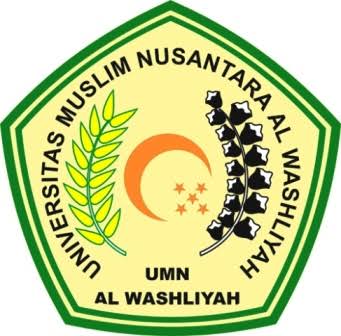 Oleh : ZULEHA GULTOM173114002PROGRAM STUDI MANAJEMEN FAKULTAS EKONOMI UNIVERSITAS MUSLIM NUSANTARA AL WASHLIYAH MEDAN2021